DÉCRIRE DES IMAGES 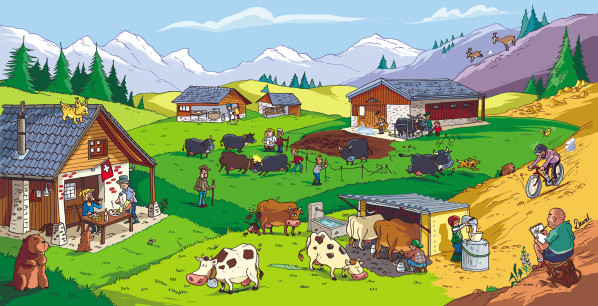 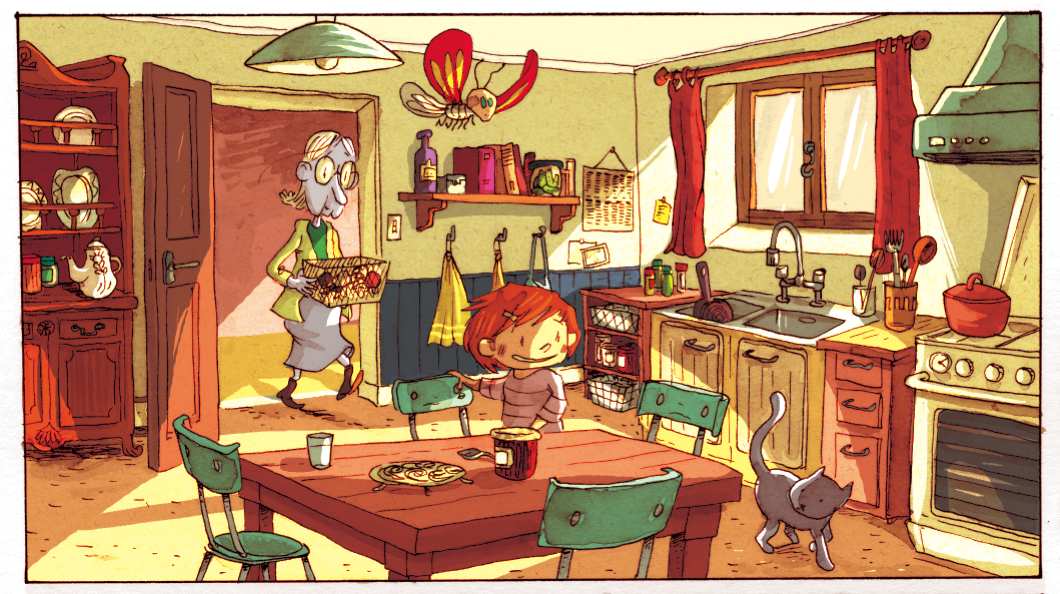 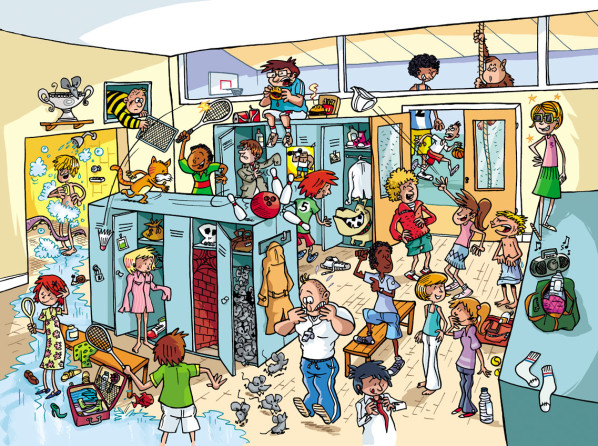 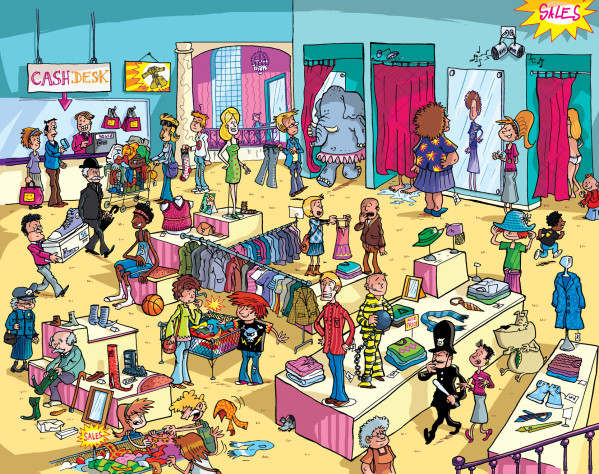 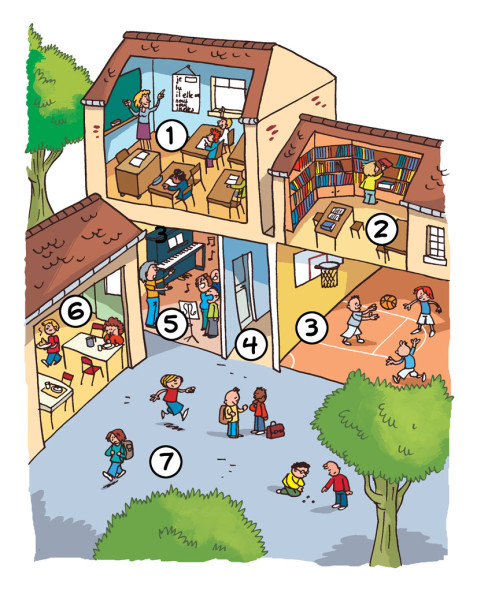 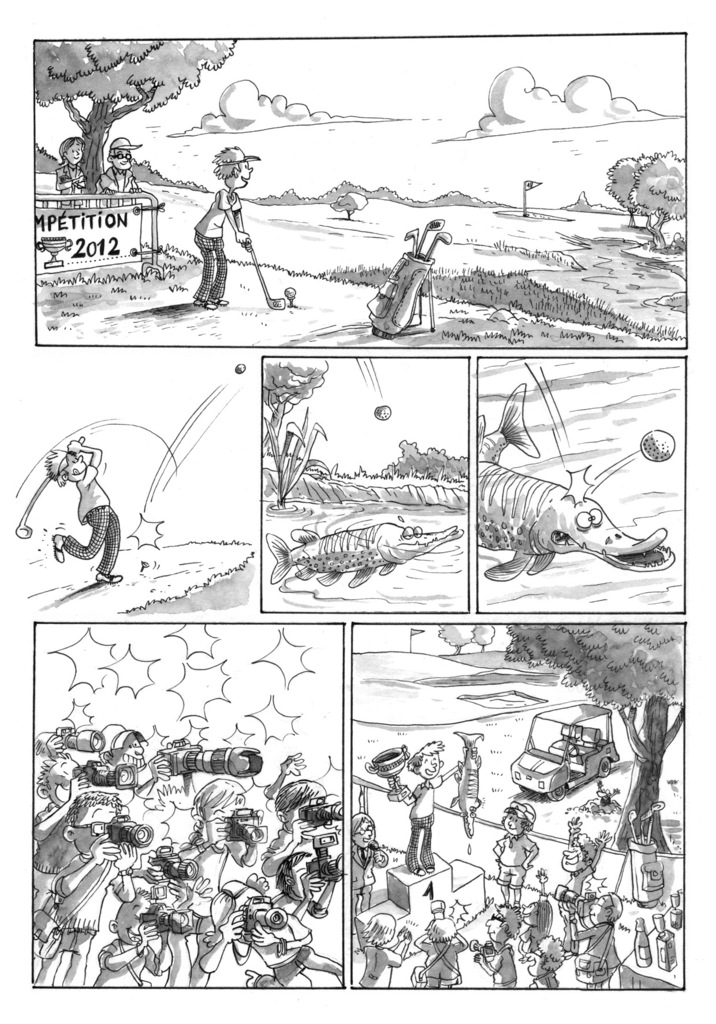 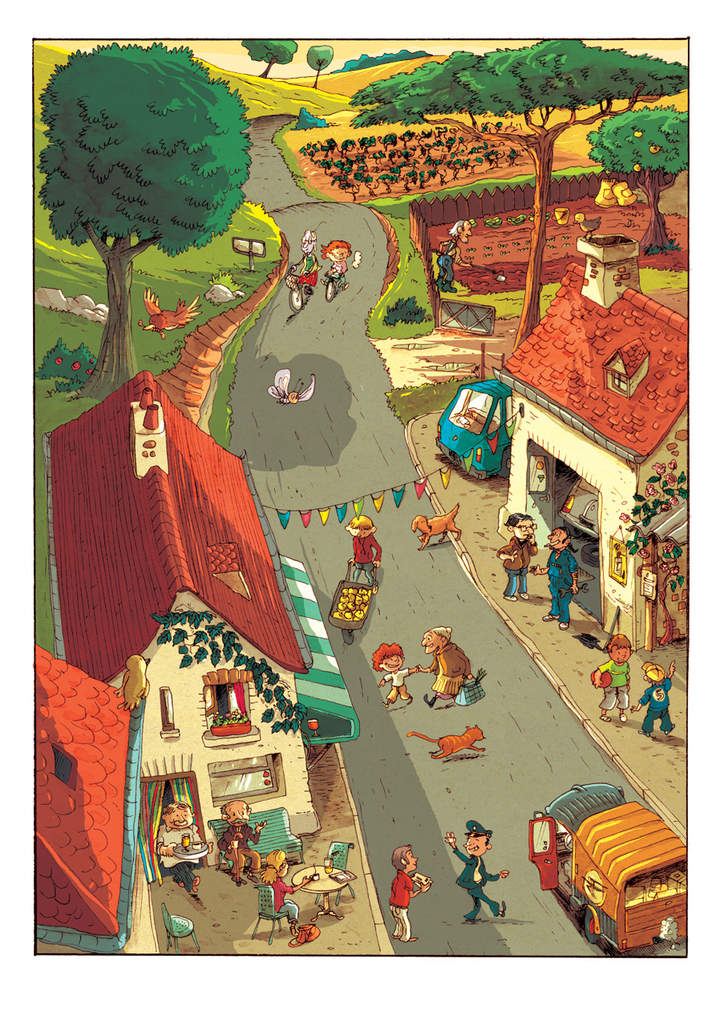 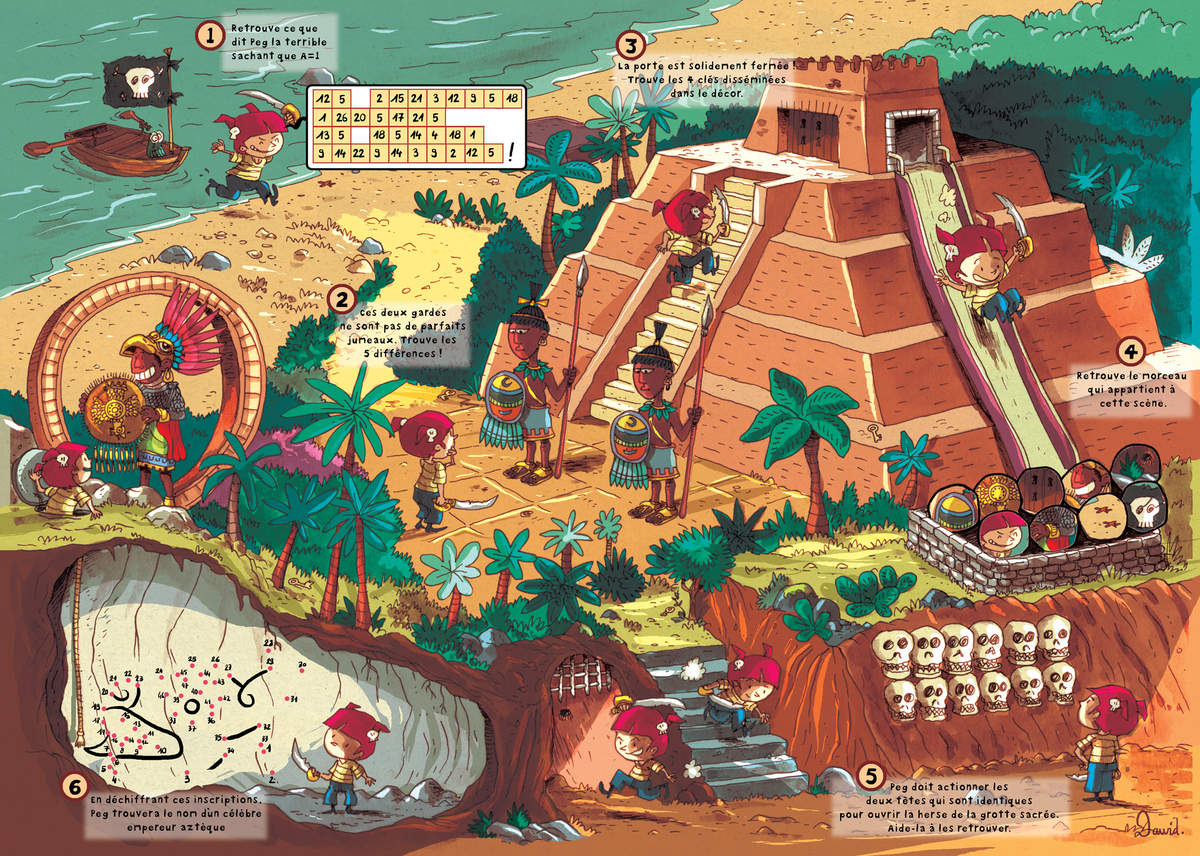 